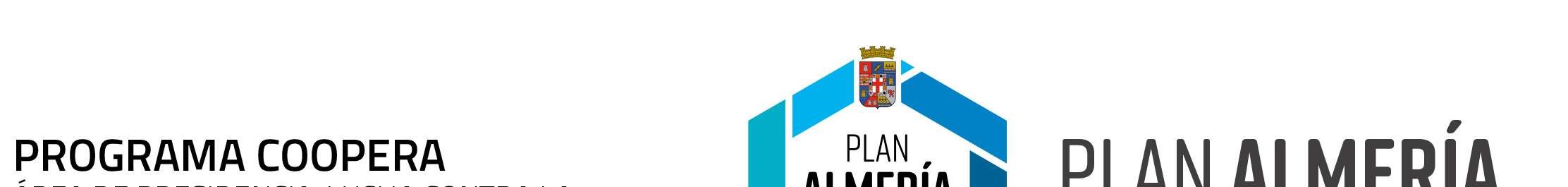 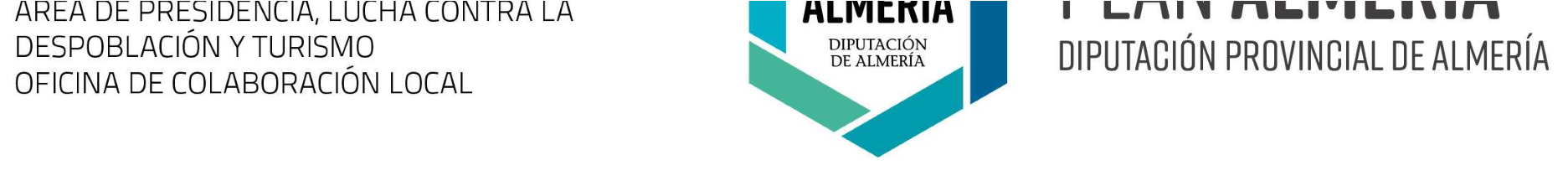 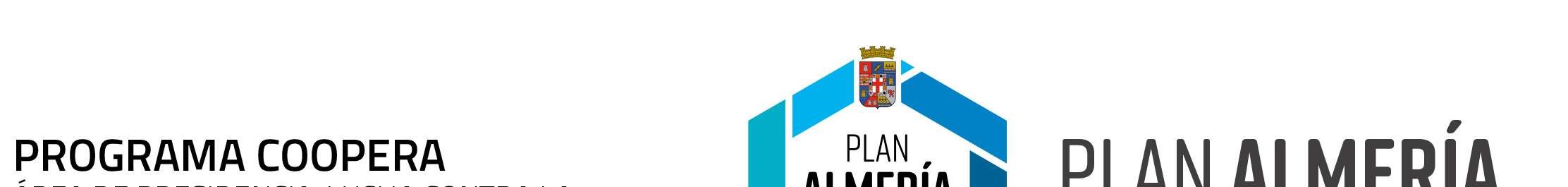 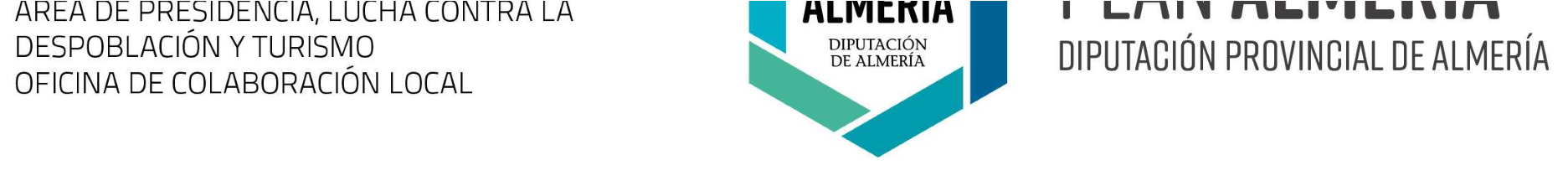 ÁREA DE  PRESIDENCIA, LUCHA CONTRA LA DESPOBLACIÓN Y TURISMODENOMINACIÓN: “PROGRAMA COOPERA DE ASISTENCIA ECONÓMICA DIRIGIDO A ENTIDADES LOCALES DE LA PROVINCIA DESTINADAS A FINANCIACIÓN DE PROYECTOS Y ACTUACIONES EN SERVICIOS DE COMPETENCIA MUNICIPAL”.RELACIÓN DE URLs    Se recogen a continuación las URLs de cada uno de los documentos firmados electrónicamente:   ENTIDAD LOCAL: Plan/Proyecto/Actuación: Documento   Firmante/s   URL   